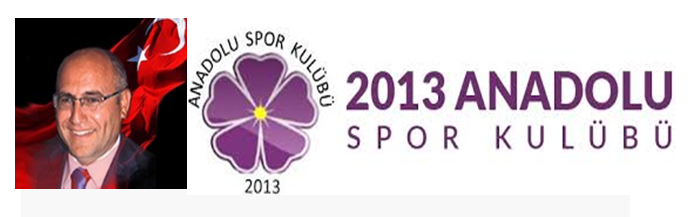 Değerli veliler; 2013 Anadolu Spor kulübü, “Her şey Çocuklarımız İçin” düşüncesinden hareketle,  yavrularımızın,  başarılı olmasına, Spor ruhu ve ahlakına uygun yetişmesine,  özgüvenin pekişmesine, ailesine, Milletine ve Vatanına hayırlı birer birey olmalarına katkıda bulunmak amacı ile kurulmuştur.Çok küçük yaşlarda başlanılması gereken bir spor dalı olan cimnastik sporu ile, vücuttaki eklem ve kas yapısının kolay şekillenebilir olmasını sağlamaktır. Çocuklarımızın İleride seçecekleri Spor Branşına hazır bir şekilde gidebilmeleri  ve başarı elde edebilmeleri için cimnastik eğitiminin  verilmesi gereğinin bilinmesini isterim. Bu eğitimi yavrularımızdan esirgemeyelim.Saygılarımla,